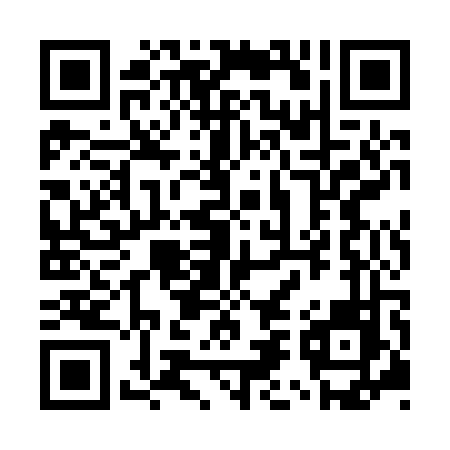 Prayer times for Mendi, Papua New GuineaWed 1 May 2024 - Fri 31 May 2024High Latitude Method: NonePrayer Calculation Method: Muslim World LeagueAsar Calculation Method: ShafiPrayer times provided by https://www.salahtimes.comDateDayFajrSunriseDhuhrAsrMaghribIsha1Wed5:146:2612:223:446:197:262Thu5:146:2612:223:446:197:263Fri5:146:2612:223:446:197:264Sat5:146:2612:223:446:197:265Sun5:146:2612:223:446:187:266Mon5:146:2612:223:446:187:267Tue5:146:2612:223:446:187:268Wed5:146:2612:223:446:187:269Thu5:146:2612:223:446:187:2610Fri5:146:2612:223:446:177:2611Sat5:146:2612:223:446:177:2512Sun5:146:2612:223:446:177:2513Mon5:146:2612:223:446:177:2514Tue5:146:2712:223:446:177:2515Wed5:146:2712:223:446:177:2516Thu5:146:2712:223:446:177:2517Fri5:146:2712:223:446:177:2518Sat5:146:2712:223:446:177:2519Sun5:146:2712:223:446:177:2520Mon5:146:2712:223:446:177:2621Tue5:146:2712:223:446:167:2622Wed5:146:2812:223:446:167:2623Thu5:146:2812:223:446:167:2624Fri5:146:2812:223:446:167:2625Sat5:156:2812:223:456:167:2626Sun5:156:2812:223:456:177:2627Mon5:156:2912:233:456:177:2628Tue5:156:2912:233:456:177:2629Wed5:156:2912:233:456:177:2630Thu5:156:2912:233:456:177:2731Fri5:156:2912:233:456:177:27